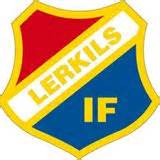 Mötesprotokoll Lerkils Idrottsförening Årsmöte 2020Plats: Ängås IPTid: söndag 23 februari 2020 KL 16.00Närvarande: Sebastian Arby, Fredrik Hansson, Magnus Berggren, Kim Andersson, Håkan Ågren, Rune Karlsson, Robert Persson, Anders Karlsson, Thomas Elfström, Peter Söderbom, Susanna Vennerstrand, Lena Carlberg, Lennart Hansson, Mats Johansson, Matilda Culjak, Linda Iserö, Marin Iserö, 

1. Mötets öppnande samt fastställande av röstlängd för årsmötet enligt bilaga 1Mötet öppnades av föreningens Ordförande Sebastian Arby.
Beslut: Närvarolista utgör röstlängd för mötet. 

2. Val av Mötesordförande och mötessekreterare för årsmötet
Beslut: Att till mötesordförande välja Fredrik Hansson och till mötessekreterare välja Håkan Ågren

3. Val av protokolljusterare och rösträknare.
Beslut: Att till protokolljusterare tillika rösträknare välja Magnus Berggren och Mats Johansson.

4. Fråga om årsmötet är behörigt utlyst
Beslut: Mötet har blivit korrekt utlyst genom annons i lokaltidningen samt på föreningens hemsida.

5. Fastställande av dagordning för årsmötet
Beslut: Årsmötet beslutade att fastställa föreliggande dagordning.6. Fastställande av styrelsens verksamhetsberättelse resp. förvaltningsberättelse för år 2019.
Styrelsens verksamhetsberättelse föredrogs av Sebastian Arby(ordförande) och det konstaterades att den samma ligger ute på hemsidan för påläsning. Styrelsens förvaltningsberättelse föredrogs av Lena Carlberg(ekonomi). Beslut: Att fastställa styrelsens verksamhetsberättelse resp. förvaltningsberättelse.7. Fastställande av Revisorernas berättelser över styrelsens förvaltning inklusive Strömbergsfond. 
Revisor Kim Andersson föredrog revisionsberättelsen och yrkade att årsmötet fastställer Resultat- respektive balansräkning. 
Beslut: Enligt förslaget
                           
8. Fråga om ansvarsfrihet för styrelsen för den tid revisionen avserRevisor Kim Andersson föredrar punkten och föreslår årsmötet besluta - att styrelsen beviljas ansvarsfrihet.
Beslut: Enligt förslaget9. Fastställande av medlemsavgifter för år 2020
Beslut: Årsmötet beslutade att behålla följande medlemsavgifter för 2020:
Enskilda medlemmar: 400 kr/år 
Stödmedlem samt ledar/tränarmedlem 200 kr/år 10. Verksamhetsplan och budget för nästa verksamhetsår/räkenskapsårBeslut: Fastställes. Sebastian Arby redovisade muntligt för budget samt föredrog verksamhetsplanen. 11. Behandling av styrelseförslag och inkomna motioner i rätt tid. 
Beslut: Inga motioner inkomna.12. Val av styrelse och suppleant representanter
a) Val av styrelsens ordförande för en tid av ett år
Beslut: Årsmötet valde Sebastian Arby.b) Val av 5st styrelseledamöter för en tid av 2år.
Beslut: 2 år – Mats Johansson(Evenemang), Susanna Vennerstrand(Ungdomsordförande) , Thomas Elfström(Dam), Lena Carlberg (Kassör), Magnus Berggren(Herr)  c) Val av 2st suppleanter för en tid av ett år med inbördes tjänstgöringsordning
Beslut: Christer Millheim (1), Christopher Eliasson (2)              d) Val av revisor resp. revisorssuppleant för en tid av ett år
Beslut: Styrelsen får i uppdrag att utse Revisor och Suppleant.  e) Val av valberedning 
Beslut: Robert Persson (ordf. - sammankallande). Styrelsen får i uppdrag att tillsätta minst 1 ytterliggare person till valberedningen.    13. Val av ungdomssektionens styrelse och ledare för en tid av ett årBeslut: Susanna Vennerstrand utsågs till Ungdomsordförande.Styrelsen får i uppdrag att utse sekreterare om detta önskas.Övriga ledarfunktioner enligt bilaga 2   14.  Övriga frågor   Pensionärsgänget som säljer Bingolotter för föreningen söker hjälp från styrelsen att organisera uppdragen. 	   Beslut: Styrelsen kallar till ett möte före vecka 15 på Ängås IP.   15. Fastställande av datum för nästa årsmöte
  Beslut: Nästa årsmöte hålls söndag 28 februari 2021 16:00 vid Ängås IP.  16. Mötets avslutande
  Mötesordföranden Fredrik Hansson tackade för förtroendet och avslutade årsmötet.      Vid protokollet _____________________________		____________________________Fredrik Hansson, Mötesordförande                                                 Håkan Ågren, Mötessekreterare	Justeras:                                                                                                Justeras:
__________________________		____________________________Mats Johansson	                                                          Magnus Berggren		